           Муниципальное бюджетное дошкольное образовательное                  учреждение детский сад с. Знаменка               Нерчинский район. Забайкальский край.Конспект развлеченияв 1 младшей группена тему«Развлечения  с Клоуном».  Составила музыкальный руководитель:            Трушина Светлана Юрьевна  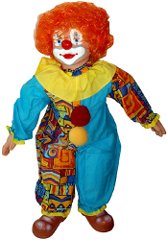 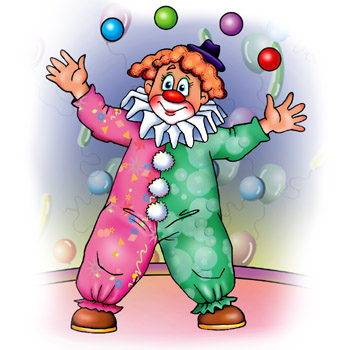 Конспект развлечения в 1 младшей группе 
Тема: «Развлечения  с Клоуном».

Цели:
1) проводить массаж пальцев перед проведением пальчиковой игры 
2) развивать координацию обеих рук, подвижность пальцев
3) развивать навык нанизывания бусинок на шнур (веревочку)
5) способствовать расширению знаний в различии названий основных цветов (красный, желтый, синий)
Задачи:
1) Развивать познавательную деятельность 
2) Ознакомление и закрепление свойств воды и других материалов кораблик бумажный, плавает) 
3) Развивать слуховое внимание

Ход занятия: Дети входят в группу. Здороваются с гостями. Исполняют песню «Мой любимый детский сад». (садятся)Сюрпризный момент: стук в дверь. Появляется Клоун нарядный с бантиком на голове;  грустный  со шнурками от бус (на каждого ребенка).
Клоун: Здравствуйте, дети!
Дети: Здравствуйте, Клоун!
Воспитатель: Здравствуй, Клоун! Ты такой нарядный, а сам грустный, почему?
Клоун: Я подарок для  сестрички   приготовил, бусы красивые!
Но по улице гулял, 
И все бусы растерял. 
-Помогите мне, друзья!??Воспитатель: Ребятки, поможем Клоуну бусы надеть на эти шнуры?
Дети (хором и индивидуальные ответы): Да, поможемКлоун: Ой, спасибо, Вам, ребятки!
Сестричку я свою  люблю 
Я ей бусы подарю,
Бусы очень хороши.
Воспитатель:Посмотрите, малыши!
Клоун снова плачет.
Воспитатель: Что ты плачешь, Клоун?
Клоун: Я еще хотел ей пирожки испечь. Но не умею.Воспитатель: Ребятки, мы умеем печь пирожки?
Дети: Да, умеем!
Воспитатель: Научим Клоуна печь пирожки.
Дети: Да, научим!
Исполнение песенки «Я пеку, пеку, пеку деткам всем по пирожку».. 
Клоун: Вот спасибо, вам, ребята! Вас за все благодарю.Воспитатель: А ребята для тебя приготовили стихотворения.Читают1.Если клоуны пришли,
Праздник весело пройдёт. 
Вместе будем развлекаться,
Вместе радоваться жизни. 
Оттого, что хорошо
Вместе прыгать и играть.2. В шароварах красных, 
В красном колпаке 
Сидит и улыбается 
Клоун в уголке. 
Подпоясан синим 
Тонким ремешком, 
на ногах ботинки 
С поднятым носком. 
Посмотрю на клоуна, 
Он такой смешной: 
Будто настоящий 
Клоун цирковой.Клоун.Я хочу поиграть с вашими ручками. Я буду говорить: «Солнышко — тучка», а вы будете изображать.

Дети: Да, поиграем!
Проводится пальчиковая игра «Солнышко-тучка», поочередно произнося слова сжимать (тучка), разжимать (солнышко) ладошки.
Клоун: Ай, какие молодцы!
Воспитатель: Клоун, оставайся с нами. Мы еще будем играть с корабликом на воде! И тебя научим. Научим Клоуна, ребята?
Дети (хоровой и индивидуальный ответы): Да, научим!
Воспитатель достает бумажный кораблик. Предлагает детям поиграть на воде. 
Проводится упражнение на дыхание «Ветерок» — игра в общем тазу, дуть на кораблик в определенном направлении (друг другу поочередно).
Ветер по морю гуляет 
И кораблик подгоняет. 
Он бежит себе в волнах
На раздутых парусах.
Воспитатель: Почему кораблик не плывет?
Дети: Он промок.
Воспитатель: Кораблик из чего сделан?
Дети: Из бумаги.
Воспитатель хвалит детей.
Мы весело играли
Кораблик по морю катали
Но закончилась игра.
Его сушить уже пора.
Воспитатель предлагает детям подарить цветочки для Клоуна, но для этого необходимо их собрать в 3 корзиночки (красную, зеленую, желтую) 
Индивидуальная работа: 
Какого цвета у тебя цветочек? В корзинку какого цвета положить этот цветочек? 
Клоун: Спасибо, ребята, за вашу помощь, и за красивые цветочки.
Воспитатель: Пора нам прощаться с Клоуном. Давайте на прощание споем песенку для Клоуна.                            Использованные источникиhttp://detsad-kitty.ru/scen/19732-scenarij-razvlecheniya-v-1-mladshej-gruppe.htmlhttp://crazymama.ru/verse1.php?a=1&id_verse1=556